РЕГЛАМЕНТПервенство Московской области
по автомногоборью21.05.2023 г.1 этапОрганизовано в соответствии со Спортивным кодексом РАФПервенство Московской области по автомногоборьюкод ВРВС – 1660051811 ЯМосковская область20231. Общие положения1.1. Первенство Московской области по автомногоборью (далее – соревнование) проводится в соответствии с Правилами вида спорта «Автомобильный спорт», утвержденными Минспорта РФ по виду спорта «Автомобильный спорт», Единой Всероссийской спортивной классификацией (ЕВСК), Спортивным кодексом РАФ (СК РАФ), Правилами автомногоборья, настоящим Регламентом и выпускаемыми к нему Бюллетенями.1.2. Соревнование проводится в личном зачете является личным соревнованием.1.3. Официальное время соревнования – московское, UTC+3 (MSK).1.4. Цели и задачи соревнования:пропаганда автомобильного спорта;пропаганда здорового образа жизни и активного отдыха среди молодежи;привлечение молодежи к занятиям автомобильным спортом;повышение безопасности дорожного движения путем улучшения уровня мастерства водителей, а также повышение спортивного мастерства участников соревнования.2. Организаторы2.1. Организатор спортивного мероприятия – АНО «Детско-юношеский спортивно-технический клуб «Дивизион юниор» по Договору с РОО Федерация автомобильного спорта Московской области (ФАС МО)Контактный телефон: +7(926)640-15-16 (Директор АНО «ДЮСТК «Дивизион юниор»» Паршкова Светлана Викторовна).3. Официальные лица3.1. Судейство соревнования осуществляется коллегией спортивных судей, формируемой в соответствии с требованиями к включению спортивных судей в судейские коллегии.3.2. Официальные лица соревнования3.3. Идентификация официальных лиц – по специальным жилетам и/или бейджам.4. Программа соревнованияПубликация предварительных схем маршрутов – не позднее, чем за 7 календарных дней до даты проведения соревнования на официальных ресурсах организатора в сети «Интернет».Организатор оставляет за собой право на корректировку времени проведения отдельных мероприятий соревнования.5. Участники5.1. Экипаж автомобиля, участвующего в соревновании, должен состоять из одного спортсмена (далее – Пилот), возраст которого на дату проведения соревнования составляет от 12 до 17 лет включительно, предъявившего документы на Административной проверке в соответствии с требованиями настоящего Регламента. 5.2. Данные о Пилоте должны быть включены в заявочную форму (в соответствии с Приложением 2 к настоящему Регламенту).5.3. Пилот должен иметь действующую в 2023 году Национальную лицензию Пилота РАФ не ниже категории «E-ю».5.4. Участники соревнования принимают на себя полную ответственность за причинение вреда своему здоровью и здоровью третьих лиц, а также материальную ответственность за причинение вреда собственному имуществу, имуществу Организаторов и третьих лиц.5.5. Участники обязаны присутствовать на всех процедурах, указанных в п. 4 Регламента и в Бюллетенях.5.6. С целью обеспечения равных соревновательных условий участие в соревновании допускается только на автомобиле Организатора.5.7. При нахождении автомобиля, участвующего в соревновании, на маршруте допускается нахождение в нем только Пилота, указанного в заявочной форме. В исключительных случаях по решению Спортивного комиссара допускается нахождение в автомобиле спортивного судьи, являющегося официальным лицом данного соревнования. При этом спортивный судья не имеет права взаимодействовать с Пилотом, давать ему какие-либо подсказки и оказывать помощь, за исключением случаев, когда такое вмешательство необходимо в целях обеспечения безопасности.6. Зачетные группы 6.1. В личном зачете принимают участие все заявленные Пилоты. Личный зачет считается состоявшимся, если в нем заявилось 6 и более Пилотов.6.2. В командном зачете принимают участие Пилоты, подавшие заявку на регистрацию команды, которая может состоять из 2-3 Пилотов. Участие Пилота допускается в составе только одной команды. Командный зачет считается состоявшимся в случае, если заявилось 3 и более команд.6.3. Общее количество заявленных пилотов ограничивается 30. 6.4. Организатор оставляет за собой право введения дополнительных зачетных групп, что будет объявлено Бюллетенем.7. Заявки7.1. Пилоты, намеревающиеся принять участие в соревновании, должны направить заполненные заявочные формы в сроки и по адресу, которые установлены Программой соревнования.7.2. Оригинал заявочной формы должен быть подписан Пилотом и Заявителем и представлен в Секретариат во время прохождения административных проверок. Датой подачи заявки считается дата ее отправки по электронной почте.7.3. Своими подписями на заявочной форме Заявитель и Пилот подтверждают свое полное согласие со всеми требованиями Частного регламента, Положения, а также нормативных документов РАФ и Минспорта России. Своими подписями на заявочной форме Заявитель и Пилот подтверждают, что полностью и самостоятельно несут все расходы, которые могут возникнуть в результате соревнования, и отказываются от каких-либо прав на компенсацию расходов со стороны Организаторов, Официальных лиц и других участников соревнований.7.4. С целью компенсации расходов Организатора на проведение соревнования устанавливается заявочный взнос (добровольное пожертвование) за каждый экипаж, заявившийся в любом зачетном классе в размере 1 000 рублей.7.5. Оплата заявочных взносов (добровольных пожертвований) осуществляется при подаче оригинала заявочной формы.7.6. Заявочные взносы возвращаются кандидатам на участие, чьи заявки отклонены на административных проверках, а также в случае, если соревнование не состоялось.8. Административные проверки8.1. Пилоты, зарегистрированные для участия в соревновании, обязаны пройти административные проверки в соответствии с Программой соревнования.8.2. На административных проверках каждый из Пилотов обязан предъявить следующие документы:по форме и полностью заполненную и подписанную заявочную форму;действующую лицензию Пилота РАФ категории «Е-ю» и выше;нотариально заверенное согласие обоих родителей (или опекунов) на участие в соревновании;Лицензию Заявителя РАФ.8.3. Во время прохождения административных проверок Организатор предоставляет стартовый номер участника, который в обязательном порядке должен быть размещен на транспортном средстве на установленных для этого местах. Утеря стартового номера пенализируется в соответствии с Приложением 1. Отсутствие стартового номера в установленном месте во время старта, движения по маршруту, а также на финише пенализируется в соответствии с Приложением 1.9. Техническая инспекцияОРГАНИЗАТОР  предоставляет готовые к соревнованию автомобиле, что подтверждается актом приемки Техническим комиссаром.9.1. Автомобиль на входную техническую инспекцию предъявляется полностью подготовленным для участия в соревновании с полным комплектом предусмотренных наклеек и идентификаторов, за исключением стартовых номеров, устанавливаемых каждым Пилотом самостоятельно перед заездом.9.2. Автомобиль не должен иметь на бортах других стартовых номеров, не позволяющих его однозначно идентифицировать на соревновании. Если таковые имеются, их необходимо заклеить непрозрачным скотчем, либо удалить с автомобиля.9.3. При прохождении входной технической инспекции осуществляется контроль соответствия автомобиля требованиям безопасности, Правил автомногоборья, а также:исправность крепления аккумулятора (плюсовая клемма должна быть закрыта диэлектрическим материалом);исправность ближнего света фар или дневных ходовых огней, стоп-сигналов, задних габаритных огней и огней заднего хода;исправность ремней безопасности;исправность крепления водительского сидения;отсутствие течи ГСМ в различных агрегатах и системах автомобиля;отсутствие незакрепленных предметов в салоне и багажнике автомобиля.9.4. На соревновании допускается применение шин, сертифицированных и допускаемых для применения на дорогах общего пользования в период проведения соревнования, не имеющих иной специальной маркировки.9.5. При прохождении входной технической инспекции, если автомобиль признан несоответствующим требованиям безопасности и/или установленным техническим требованиям, Технический Комиссар может назначить срок, в течение которого должны быть устранены недостатки и автомобиль представлен на повторную техническую инспекцию.9.6. Проверка автомобиля на соответствие требованиям безопасности может быть произведена по решению Технического Комиссара в любой момент соревнования.10. Проведение соревнования10.1. Соревнование состоит из классического скоростного маневрирования (не менее одной зачетной попытки) и нестандартного скоростного маневрирования (не менее одной зачетной попытки). Точное количество зачетных попыток будет объявлено Бюллетенем.10.2. Схемы маршрутов будут опубликованы в соответствии с Программой соревнования. Под предварительными в данном регламенте понимаются схемы маршрутов, запланированные организатором. Под окончательными в данном регламенте понимаются схемы маршрутов, принятые окончательно для проведения соревнования. Внесение изменений в предварительные схемы маршрутов допускается только в случае возникновения обстоятельств, препятствующих их размещению на месте проведения.10.3. Тренировки на размеченном маршруте в день соревнования запрещены.10.4. Ознакомление с маршрутом осуществляется путем пешего прохода в соответствии с Программой соревнования.10.5. В случае отсутствия Пилота на ознакомлении, он может быть исключен из участия в соревновании решением Спортивного комиссара.10.6. Порядок старта и движение по маршруту.10.6.1. Порядок старта Пилотов определяется Стартовой ведомостью.10.6.2. По приглашению судьи Пилот устанавливает автомобиль на линии старта. Старт дается с места при работающем двигателе. Пилот должен находиться внутри автомобиля с застегнутым ремнем безопасности. В обязательном порядке на автомобиле должен быть включен ближний свет фар (дневные ходовые огни) и задние габаритные огни. При себе Пилоту запрещается иметь посторонние предметы, в противном случае он может быть исключен из участия в соревновании решением Спортивного комиссара.Неявка участника на старт в течение двух минут после приглашения судьей (за исключением случаев, когда явка невозможна по вине организатора) пенализируется в соответствии с Приложением 1.10.6.3. Перед подачей стартовой команды Пилот должен подтвердить готовность к старту. Любое движение автомобиля с этого момента до подачи стартовой команды считается фальстартом. Способ подачи стартовой команды будет доведен до сведения Пилотов на предстартовом брифинге в соответствии с Программой соревнования.10.6.4. Каждый Пилот должен проехать специально размеченный маршрут от старта до финиша и выполнить все упражнения в соответствии со схемой. Правила выполнения упражнений определяются в соответствии с Правилами автомногоборья. 10.6.5. В случае неготовности упражнения или участка маршрута по любой причине (например, судья не успел установить сбитую стойку, стойка упала от ветра и т.д.) Пилот обязан максимально полно имитировать выполнение этого упражнения или проезд участка маршрута в соответствии со схемой. Невыполнение этого требования приравнивается к неисправленному нарушению прохождения маршрута и пенализируется в соответствии с Приложением 1.10.6.6. Пилот, допустивший отклонение от схемы маршрута, обязан вернуться к месту, откуда началось нарушение, и продолжить движение в соответствии со схемой, в противном случае он получает пенализацию в соответствии с Приложением 1.10.6.7. Финиш на классическом скоростном маневрировании – момент, когда наиболее выступающая по направлению движения точка автомобиля пересекает вертикальную плоскость, проходящую через линию финиша при условии, что Пилот находится в автомобиле, на нестандартном скоростном маневрировании – финиш «базой» (в соответствии с Правилами автомногоборья).10.6.8. Движение автомобиля после остановки в зоне финиша разрешается только по команде судьи. Невыполнение этого требования пенализируется в соответствии с Приложением 1.10.7. В случае невозможности принять старт или продолжать движение по маршруту по техническим причинам, Пилот обязан немедленно сообщить об этом факте судьям на маршруте или Руководителю гонки. При возникновении неисправности автомобиля при движении по маршруту Пилот обязан прекратить движение, включить аварийную сигнализацию или показать поднятую руку через окно водительской двери. Возобновлять дальнейшее движение, открывать дверь или покидать автомобиль до разрешения судьи на маршруте или Руководителя гонки ЗАПРЕЩЕНО (за исключением случаев возникновения непосредственной опасности для Пилота).10.8. Посторонняя помощь при выполнении упражнений не допускается. Посторонним лицам запрещается подавать какие-либо сигналы, оказывающие влияние на правильность выполнения упражнений, включая жестикуляцию, голос и т.д. Использование Пилотом при выполнении упражнений средств мобильной или радиосвязи запрещено. Замеченные судьями действия, указанные в данном пункте, а также наличие у Пилота при выполнении зачетной попытки средств связи, независимо от их состояния, приравниваются к оказанию посторонней помощи и пенализируются в соответствии с Приложением 1.10.9. Все участники беспрекословно должны выполнять требования судей. Пилоты, допустившие невыполнение требований судьи, неспортивное поведение, нарушение требований безопасности, будут пенализированы в соответствии с Приложением 1. Если подобные действия будут допущены Представителями, пенализация будет применена к Пилоту, чьи интересы он представляет.10.10. Для каждого маршрута Организатор устанавливает предельный временной норматив ее выполнения (контрольное время). В случае превышения контрольного времени ранее достижения Пилотом линии финиша, он по сигналам судей на маршруте, подаваемым взмахами поднятых красных флагов, прекращает зачетную попытку, затем с соблюдением мер безопасности и только по разрешению судей, отправляется кратчайшим путем в зону финиша. В таком случае Пилоту назначается пенализация в соответствии с Приложением 1. Контрольное время прохождения маршрута классического скоростного маневрирования – 5 минут, нестандартного скоростного маневрирования – 3 минуты.11. Хронометраж. Определение результата11.1. Хронометраж выполнения зачетных попыток ведется ручным способом или при помощи системы электронного хронометража. Точность хронометража – до десятых долей секунды. Моментом начала отсчета времени является подача стартовой команды, окончания отсчета времени – момент, когда наиболее выступающая по направлению движения точка автомобиля пересекает вертикальную плоскость, проходящую через линию финиша при условии, что Пилот находится в автомобиле.11.2. Личный результат каждого Пилота, определяющий его место в зачетной группе на этапе, определяется суммой очков (в соответствии с Таблицей начисления очков РАФ) за результаты классического скоростного маневрирования и нестандартного скоростного маневрирования. В случае проведения нескольких заездов по каждому из маршрутов зачетным является лучший результат, полученный Пилотом на каждом из этих маршрутов. Результат зачетной попытки определяется как сумма времени прохождения маршрута и всех пенализаций, полученных в данной зачетной попытке.11.3. В случае равенства результатов преимущество получает Пилот, показавший лучший результат на классическом скоростном маневрировании, при новом равенстве преимущество получает Пилот, получивший меньшую пенализацию в процессе выполнения классического скоростного маневрирования, при новом равенстве преимущество получает более молодой Пилот (меньший стаж вождения). 11.4. Результатом команды на этапе является сумма двух лучших итоговых личных результатов Пилотов, заявленных к участию в составе одной команды. При равенстве результатов в командном зачете, более высокое место присуждается команде, имеющей в своем составе Пилота, занявшего более высокое место в личном зачете этапа.11.5. Начисление очков в Первенстве осуществляется в соответствии Таблицей начисления очков РАФ.11.6. Минимальное число стартовавших на этапе в зачетной группе для начисления очков в Первенстве – не менее 6.11.7. Определение результатов Первенства (многоэтапного соревнования) – в соответствии с рекомендациями п. 4.8.5 главы 4 Спортивного кодекса РАФ.12. Требования безопасности при движении по маршруту и в «закрытом парке»12.1. Территория площадки проведения соревнования, не относящаяся непосредственно к маршруту соревнования, приравнивается к зоне «закрытого парка» (скорость движения не должна превышать 5 км/ч, запрещены любые работы с автомобилем без разрешения Руководителя гонки). Пилотам категорически запрещается перемещение на автомобилях, за исключением случаев прибытия в предстартовую зону или постановки на стоянку после финиша.12.2. При движении по маршруту Пилоты должны быть пристегнуты ремнями безопасности. Автомобиль должен быть с включенным ближним светом фар или включенными дневными ходовыми огнями. Ответственность за выполнение этих требований целиком возлагается на участников.12.3. Нахождение любых посторонних лиц на маршруте, а также в зонах старта и финиша, запрещено.12.4. На всем протяжении маршрута Пилоту запрещается открывать дверь, отстегивать ремни безопасности без команды судьи, за исключением случаев, угрожающих безопасности Пилота.12.5. Посторонняя помощь на маршруте допускается только по решению Руководителя гонки.12.6. Руководитель гонки оставляет за собой право прекратить движение любого участника по маршруту в любой момент, если сочтет дальнейшее движение небезопасным.12.7. В случае сигнала, подаваемого судьями взмахами красных флагов, Пилот обязан немедленно прекратить движение и оставаться внутри автомобиля до получения дальнейших команд от судей.13. Судьи факта. Протесты. Заявления. Заключительные проверки13.1. Судьи на маршруте являются судьями факта, протесты на их решения не принимаются. Список судей факта публикуется на информационном табло не позднее окончания административных проверок.13.2. Протесты и апелляции могут подаваться с соблюдением условий, установленных СК РАФ. Сумма залога при подаче протеста – 10 000 рублей.13.3. Заявления, касающиеся уточнения результатов зачетной попытки, принимаются в течение 15 минут после публикации результатов зачетной попытки, касающиеся результатов всего соревнования – в течение 30 минут после публикации предварительных результатов соревнования.13.4. Протесты и заявления оформляются на имя Спортивного комиссара или на Руководителя гонки и подаются Главному секретарю.14. Награждение14.1. Призовыми в личном и командном зачетах являются 1, 2 и 3 места.14.2. Победители и призеры в личном и командном зачетах награждаются медалями, кубками и дипломами.14.3. Организатор оставляет за собой право вручения дополнительных призов.14.4. Организатор оставляет за собой право введения дополнительных номинаций.14.5. Процедура награждения проводится в соответствии с программой соревнования. Присутствие награждаемых Пилотов, обязательно.15. Общие требования к обеспечению безопасности при проведении соревнования15.1. Обеспечение безопасности участников и зрителей на спортивном соревновании осуществляется в соответствии с требованиями Правил обеспечения безопасности при проведении официальных спортивных соревнований, утвержденных постановлением Правительства Российской Федерации от 18 апреля 2014 г. № 353 «Об утверждении правил безопасности при проведении официальных спортивных соревнований».15.2. Оказание скорой медицинской помощи осуществляется в соответствии с приказом Министерства здравоохранения Российской Федерации от 23 октября 2020 г. № 1144н «Об утверждении порядка организации оказания медицинской помощи лицам, занимающимся физической культурой и спортом (в том числе при подготовке и проведении физкультурных мероприятий и спортивных мероприятий), включая порядок медицинского осмотра лиц, желающих пройти спортивную подготовку, заниматься физической культурой и спортом в организациях и (или) выполнить нормативы испытаний (тестов) Всероссийского физкультурно-спортивного комплекса «Готов к труду и обороне» (ГТО) и форм медицинских заключений о допуске к участию в физкультурных и спортивных мероприятиях». 15.3. Антидопинговое обеспечение в Российской Федерации осуществляется в соответствии с Общероссийскими антидопинговыми правилами, утвержденными приказом Министерства спорта России от 9 августа 2016 г. № 947. 15.4. Запрещается оказывать противоправное влияние на результаты спортивных соревнований.15.5. Запрещается участвовать в азартных играх в букмекерских конторах, тотализаторах путем заключения пари на официальные спортивные соревнования в соответствии с требованиями, установленными пунктом 3 части 26.2 Федерального закона от 4 декабря 2007 года N 329-ФЗ "О физической культуре и спорте в Российской Федерации".16. Финансирование16.1. Расходы на подготовку и проведение этапа производятся за счет стартовых взносов, пожертвований, спонсорской помощи.16.2. Затраты на проезд, заявочные взносы, а также другие статьи, связанные с участием в соревнованиях спортсменов, представителей и других сопровождающих лиц финансируются за счет средств командирующих, других организаций или за свой счет.17. Изменения, дополнения, применение и толкование Регламента17.1. Организатор оставляет за собой право вносить изменения в настоящий Регламент, в т.ч. вызванные форс-мажорными обстоятельствами, соображениями безопасности или предписаниями властей, до начала административных проверок.17.2. Все решения Организатора принимаются до начала административных проверок и вступают в силу с момента их публикации на официальном табло. Решения, принимаемые при форс-мажорных обстоятельствах или в целях безопасности, вступают в силу и исполняются немедленно.17.3. Всякое неспортивное, обманное или иное недостойное действие, предпринятое спортсменом или его представителем, рассматривается спортивным комиссаром, который вправе принять любое из возможных наказаний: предупреждение, пенализация, исключение из соревнований.Приложение 1Таблица пенализацийПриложение 2Образец заявочной формы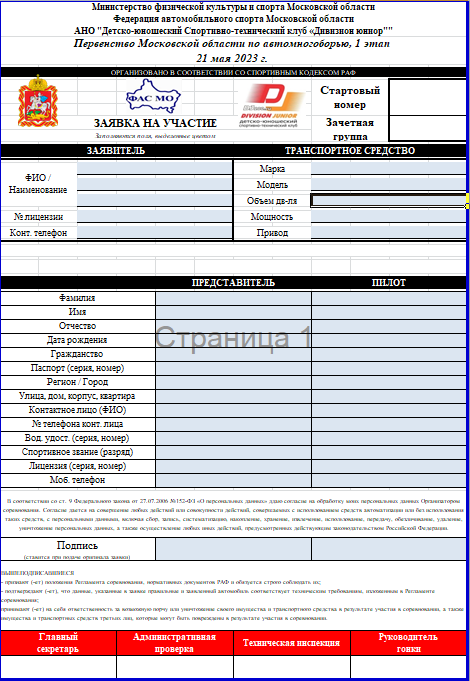 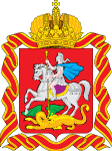 Министерство физической культуры и спорта
Московской области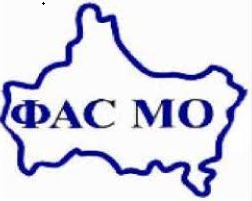 Федерация автомобильного спорта Московской областиАдминистрация Городского округа Пушкинский Московской области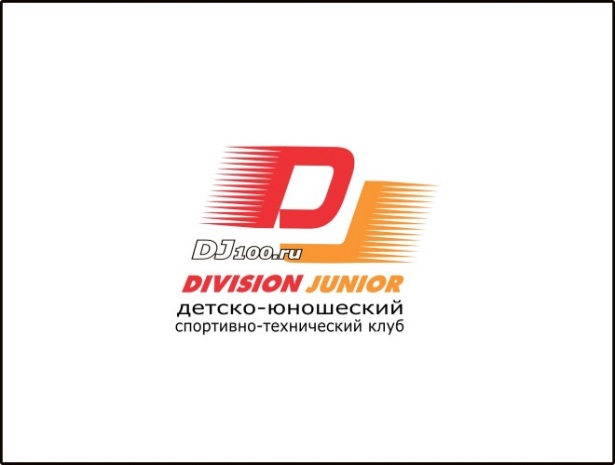 АНО «Детско-юношеский Спортивно-технический клуб «Дивизион юниор»»УТВЕРЖДАЮЗаместитель главы Администрации Городского округа - начальник управления культуры и туризма Панькив Е.В. ______________«_____»_____________2023 г.СОГЛАСОВАНОПрезидент Федерации автомобильного спорта Московской областиСтрельченко В.В. ___________«_____»_____________2023 г.УТВЕРЖДАЮАНО «Детско-юношеский Спортивно-технический клуб «Дивизион юниор»»Паршкова С.В.___________«_____»_____________2023 г.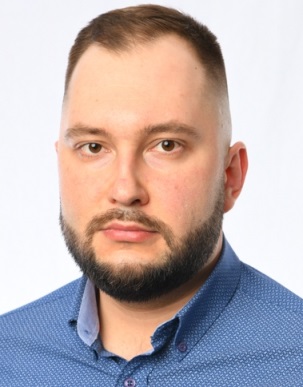 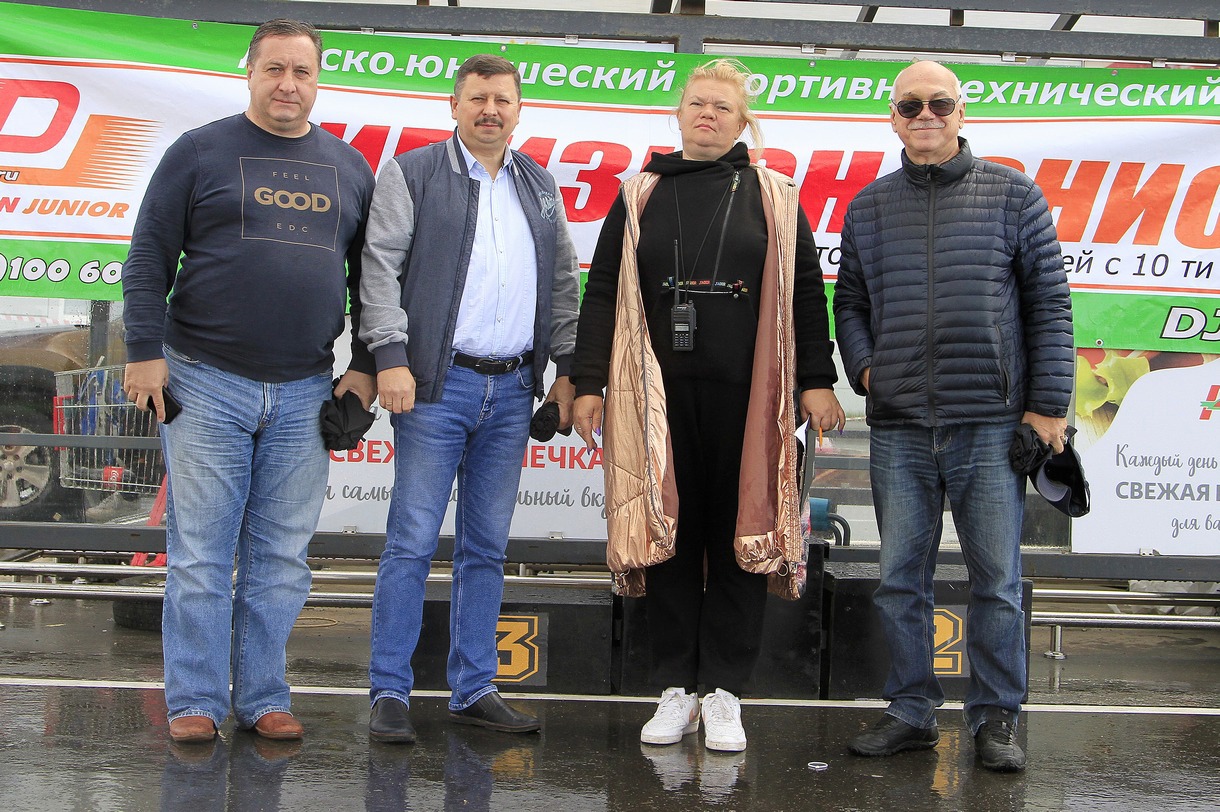 Главный судья (Руководитель гонки)Виталий Митюгин
(Москва), 1Ктел. +7(953)972-72-12Офицер по связи с участникамиСветлана Паршкова
(Брянская обл.), 2Ктел. +7(910)940-97-96Спортивный комиссарЛевинский Борис (Москва), ВКГлавный секретарьбудет объявлен бюллетенемТехнический комиссарАлексей Отрохов (Тульская обл.), 1КГлавный хронометристАлексей Отрохов (Тульская обл.), 1ККомиссар по безопасности,
Комиссар по маршруту
Виталий Кожемякин (Тульская обл.), 2КСудьи старта и финишаАлексей Отрохов (Тульская обл.), 1КВиталий Кожемякин (Тульская обл.), 2КСудьи фактабудут объявлены бюллетенемВремяСобытиеМесто21 апреля 2023 г., пятница21 апреля 2023 г., пятница21 апреля 2023 г., пятница09:00Начало приема предварительных заявокsve20871@yandex.ru19 мая 2023 г., пятница19 мая 2023 г., пятница19 мая 2023 г., пятница21:00Окончание приема предварительных заявокsve20871@yandex.ru21 мая 2023 г., воскресенье21 мая 2023 г., воскресенье21 мая 2023 г., воскресенье08:00Начало административных проверокМосковская область, г. Пушкино, Ярославское ш., д. 170 (площадка для вождения школы № 2). Координаты: 55.999994, 37.87633808:05Начало технической инспекцииМосковская область, г. Пушкино, Ярославское ш., д. 170 (площадка для вождения школы № 2). Координаты: 55.999994, 37.87633808:30Публикация окончательных схем маршрутовМосковская область, г. Пушкино, Ярославское ш., д. 170 (площадка для вождения школы № 2). Координаты: 55.999994, 37.87633808:45Окончание административных проверокМосковская область, г. Пушкино, Ярославское ш., д. 170 (площадка для вождения школы № 2). Координаты: 55.999994, 37.87633808:50Окончание технической инспекцииМосковская область, г. Пушкино, Ярославское ш., д. 170 (площадка для вождения школы № 2). Координаты: 55.999994, 37.87633808:50Начало тренировочных проездов на автомобиле, используемом при проведении соревнования, для ознакомления с особенностями его управленияМосковская область, г. Пушкино, Ярославское ш., д. 170 (площадка для вождения школы № 2). Координаты: 55.999994, 37.87633809:30Окончание тренировочных проездов на автомобиле, используемом при проведении соревнованияПубликация списка допущенных участниковЖеребьевкаМосковская область, г. Пушкино, Ярославское ш., д. 170 (площадка для вождения школы № 2). Координаты: 55.999994, 37.87633809:45-10:05Торжественное открытие соревнования. Обязательный брифинг с участникамиМосковская область, г. Пушкино, Ярославское ш., д. 170 (площадка для вождения школы № 2). Координаты: 55.999994, 37.87633810:05-10:40Пешее ознакомление участников с маршрутами соревнованияМосковская область, г. Пушкино, Ярославское ш., д. 170 (площадка для вождения школы № 2). Координаты: 55.999994, 37.87633810:40Публикация стартовой ведомостиМосковская область, г. Пушкино, Ярославское ш., д. 170 (площадка для вождения школы № 2). Координаты: 55.999994, 37.87633810:40-10:55Брифинг с судьями на маршруте, расстановка судейМосковская область, г. Пушкино, Ярославское ш., д. 170 (площадка для вождения школы № 2). Координаты: 55.999994, 37.87633811:00Старт первого участникаМосковская область, г. Пушкино, Ярославское ш., д. 170 (площадка для вождения школы № 2). Координаты: 55.999994, 37.87633815:30
(расчетно)Финиш последнего участникаМосковская область, г. Пушкино, Ярославское ш., д. 170 (площадка для вождения школы № 2). Координаты: 55.999994, 37.87633815:45Публикация предварительных результатов соревнованияМосковская область, г. Пушкино, Ярославское ш., д. 170 (площадка для вождения школы № 2). Координаты: 55.999994, 37.87633816:15Публикация итоговых классификацийМосковская область, г. Пушкино, Ярославское ш., д. 170 (площадка для вождения школы № 2). Координаты: 55.999994, 37.87633816:30Награждение победителей и призеровМосковская область, г. Пушкино, Ярославское ш., д. 170 (площадка для вождения школы № 2). Координаты: 55.999994, 37.876338№
п/пНарушениеПенализацияФальстарт:1-й2-й3-й10 с30 с90 сСбитая или сдвинутая стойка или ограничитель, ограничивающие финишный и стартовый створ20 сСбитая или сдвинутая стойка или ограничитель, за исключением ограничивающих финишный и стартовый створ, в нестандартном скоростном маневрировании5 сСбитая или сдвинутая стойка или ограничитель, за исключением ограничивающих финишный и стартовый створ, в классическом скоростном маневрировании в фигуре, в которой выполняется упражнение10 сСбитая или сдвинутая стойка или ограничитель, за исключением ограничивающих финишный и стартовый створ, в классическом скоростном маневрировании в фигуре, в которой упражнение в данный момент не выполняется20 сСбитие или сдвиг 5-ти и более ограничителей, стоек (фишек) в нестандартном скоростном маневрировании45 сСбитие или сдвиг 5-ти и более ограничителей, стоек (фишек) в одной фигуре90 сНеисправленное нарушение порядка прохождения маршрута (за каждое нарушение), либо невыполнение п. 10.6.5 настоящего Регламента, либо сквозной проезд к следующей по схеме фигуре через другие фигуры300 сНеполный заезд или нарушение границ в фигурах «Бокс», «Стоянка»20 сПроезд над всеми фишками фигуры «Колея» без их задевания; проезд, при котором хотя бы одна ближняя или дальняя пара фишек фигуры «Колея» оказалась с внешней стороны автомобиля30 сВыезд из фигуры или въезд в нее не через ее регламентированный схемой въезд или выезднезачет попыткиНевыполнение упражнения «Эстафета»30 сНарушение условий финиша базой20 сНевыполнение фигуры «Стоп-линия»20 сВыезд из зоны финиша без разрешения судьи150 сПреднамеренное открытие Пилотом двери во время нахождения на маршрутенезачет попыткиПревышение контрольного времени прохождения маршрута незачет попыткиПосторонняя помощь Пилоту в движении по маршруту, а также при ремонте на маршруте его автомобилянезачет попыткиНеявка на старт в течение двух минут после приглашения (за исключением случая, когда такая ситуация произошла по вине Организатора)недопуск к старту в зачетной попыткеОтсутствие стартового номера в установленном месте во время стартанедопуск к старту в зачетной попыткеОтсутствие стартового номера в установленном месте во время движения по маршруту, либо на финишенезачет попыткиУтеря стартового номераисключение из соревнования, аннулирование результатаНарушение требований безопасности Пилотом (п. 12 Регламента), либо неспортивное поведение, в т.ч. неспортивное поведение представителей Пилотаисключение из соревнования, аннулирование результатаНевыполнение требований судей и официальных лиц соревнованияисключение из соревнования, аннулирование результата